________________________________________________________XX межРЕГИОНАЛЬНАЯ НАУЧНо-практическая КОНФЕРЕНЦИЯ МОЛОДЫХ УЧЕНЫХ «МЕДИЦИНАЗАВТРАШНЕГОДНЯ»20-23АПРЕЛЯ 2021 годасекция «актуальные вопросы терапии»ПРОГРАММА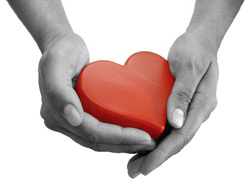 Чита, 2021Председатель: д.м.н., доцент Романова Е.Н.Экспертная комиссия: Ректор, д.м.н., доцент Зайцев Д.Н.; Почетный ректор, д.м.н., профессор Говорин А.В.; проректор по научной работе д.м.н., проф. Ларёва Н.В.; д.м.н., доцент Кушнаренко Н.Н.; д.м.н., доцент Гончарова Е.В.; д.м.н., проф. Горбунов В.В.; Пашкевич А.В. (ординатор).Ведущий: Ирбеткина А.А. (студент).Очная сессия: 20.04.21, 09.30ГУЗ «Городская клиническая больница №1», терапевтический корпус, лекционный залАНАЛИЗ СМЕРТНОСТИ БОЛЬНЫХ САХАРНЫМ ДИАБЕТОМ В ЗАБАЙКАЛЬСКОМ КРАЕ ПО ДАННЫМ РЕГИСТРА САХАРНОГО ДИАБЕТА Бадмаева А.Б. Научный руководитель: Просяник В.И.ОЦЕНКА ЭФФЕКТИВНОСТИ ДИСПАНСЕРИЗАЦИИ И СЛУЧАЕВ ВРЕМЕННОЙ НЕТРУДОСПОСОБНОСТИГАУЗ КМЦ Г. ЧИТЫ ПОДРАЗДЕЛЕНИЕ № 2. Болотова С.С., Гомбоева М.Д. Научный руководитель: Караченова А.М., к.м.н. Портянникова О.О.степень Информированности Больных сахарным диабетом, проживающих в забайкальском крае о данном патологическом состоянии. Васильева В.О., Косолап Е.Н.Научные руководители: к.м.н. Караваева Т.М., к.м.н., доцент Серкин Д.М., к.б.н. Максименя М.В., к.м.н. Бакалова Ю.В.СИНДРОМ ДИАБЕТИЧЕСКОЙ СТОПЫ: ДИАГНОСТИКА И ЛЕЧЕНИЕ В УСЛОВИЯХ РЕАЛЬНОЙ КЛИНИЧЕСКОЙ ПРАКТИКИ. Васильева О.С., Абдухалилов А.В. Научный руководитель: к.м.н. Жигжитова Е.Б.СРАВНИТЕЛЬНЫЙ АНАЛИЗ СТРУКТУРЫ ВНЕГОСПИТАЛЬНОЙ СМЕРТНОСТИ НАСЕЛЕНИЯ ГОРОДА ЧИТА ЗА ПЕРИОД 2017-2020 ГОДА ПО МАТЕРИАЛАМ ЗАБАЙКАЛЬСКОГО КРАЕВОГО СУДЕБНО-МЕДИЦИНСКОГО БЮРО. Оранская Ю.В., Васильева Н.В., Лагутин А.А. Научный руководитель: д.м.н., доцент Зайцев Д.Н., Василенко П.В., к.м.н. Василенко Е.А.ОЦЕНКА ОБОСНОВАННОСТИ НАЗНАЧЕНИЯ ПЛАНОВОЙ КОРОНАРОАНГИОГРАФИИ ПАЦИЕНТАМ С ИШЕМИЧЕСКОЙ БОЛЕЗНЬЮ СЕРДЦА. Пашкевич А.В., Хворова А.Д. Научные руководители: к.м.н. Фёдорова А.П., Иванов Д.П.ВЛИЯНИЕ УРОВНЯ ТРЕВОЖНОСТИ НА РЕЗУЛЬТАТЫ ВИЗУАЛЬНОЙ АНАЛОГОВОЙ ШКАЛЫ У БОЛЬНЫХ РЕВМАТОИДНЫМ АРТРИТОМ. Скрипина А.А., Александрин Е.В. Научные руководители: к.м.н. Щаднева С.И., Ринчинова Т.С.ОСОБЕННОСТИ ИШЕМИЧЕСКОЙ БОЛЕЗНИ СЕРДЦА У ЖЕНЩИН В МЕНОПАУЗЕ. Цыренова А.Б., Красильникова Д.Э. Научный руководитель: к.м.н. Жигула З.М.ДЛИТЕЛЬНОСТЬ ИНТЕРВАЛА QTC ПРИ ЦИРРОЗАХ ПЕЧЕНИ. Архипова М.В. Научный руководитель: к.м.н. Маякова Е.И.ЭПИДЕМИОЛОГИЧЕСКИЕ ОСОБЕННОСТИ ЗЛОКАЧЕСТВЕННЫХ ОПУХОЛЕЙ В РОССИИ У ЛИЦ 80 ЛЕТ И СТАРШЕ. Григорьева О.В. Научный руководитель: к.м.н., доцент Каюкова Е.В.ГЕНЕТИЧЕСКИЙ ПОЛИМОФИЗМ НЕКОТОРЫХ АДГЕЗИВНЫХ МОЛЕКУЛ ПРИ ТИРЕОТОКСИКОЗЕ. Гринь Н.О. Научный руководитель: к.м.н., доцент Серкин Д.М., д.м.н., доцент Серебрякова О.В.СРАВНИТЕЛЬНАЯ ОЦЕНКА АНТРОПОМЕТРИЧЕСКИХ МЕТОДОВ ДИАГНОСТИКИ ОЖИРЕНИЯ. Дайндорова Н.Т., Меркушин Д.А. Научный руководитель: Мишко М.Ю.АНАЛИЗ ЭФФЕКТИВНОСТИ ДИСПАНСЕРНОГО НАБЛЮДЕНИЯ. Кузнецова Т.Ю., Андреева А.Г., Горбылева Т.А. Научные руководители: Караченова А.М., Портянникова О.ООСЛОЖНЕНИЯ ХИМИОИММУНОТЕРАПИИ У БОЛЬНЫХ РАКОМ ЛЕГКОГО. Пилькина В.В. Научный руководитель: к.м.н., доцент Каюкова Е.В.ОСОБЕННОСТИ КЛИНИЧЕСКОГО ТЕЧЕНИЯ ИШЕМИЧЕСКОЙ БОЛЕЗНИ СЕРДЦА У ПАЦИЕНТОВС САХАРНЫМ ДИАБЕТОМ 2 ТИПА Ринчинова Т.С. Научные руководители: д.м.н., Серебрякова О.В., к.м.н., Фёдорова А.П.ОЦЕНКА ПРИВЕРЖЕННОСТИ ЛЕЧЕНИЯ ПАЦИЕНТОВНА ПРИМЕРЕ ОТДЕЛЕНИЯ КАРДИОЛОГИИ ГУЗ ККБ ГОРОДА ЧИТЫ. Серебряков М.А., Охлопкова И.Д., Токарева А.С. Научный руководитель: к.м.н., Бакалова Ю.ВВОЗМОЖНОСТИ ОПТИЧЕСКОЙ КОГЕРЕНТНОЙ ТОМОГРАФИИ В РАННЕЙ ДИАГНОСТИКЕ ОТЕКОВ ЗРИТЕЛЬНОГО НЕРВА. Цоктоева Ч.Д., Макарчук Н.А. Научный руководитель: д.м.н., профессор Харинцева С.В.ОСОБЕННОСТИ ТЕЧЕНИЯ РЕВМАТИЧЕСКИХ ЗАБОЛЕВАНИЙ У ПАЦИЕНТОВ, ПЕРЕНЕСШИХ НОВУЮ КОРОНАВИРУСНУЮ ИНФЕКЦИЮ НА ФОНЕ ГЕННО-ИНЖЕНЕРНОЙ БИОЛОГИЧЕСКОЙ ТЕРАПИИ. Александрин Е.В., Скрипина А.А. Научные руководители: к.м.н. Щаднева С.И., Ринчинова Т.С.ОСОБЕННОСТИ ТЕЧЕНИЯ НОВОЙ КОРОНАВИРУСНОЙ ИНФЕКЦИИ COVID-19 У СТУДЕНТОВ ЧГМА. Бадмаева С.Д., Морохоева Е.П.Научный руководитель: д.м.н., доцент Романова Е.Н, к.м.н. Цвингер С.М.Клинические особенности пациентов стяжелым течением пневмонии на фоне коронавирусной инфекции COVID-19. Макаров В.В., Патрина А.А., Нарышкина В.И., Асланова А.Т., Короткова Ю.В., Федорчук Е.А.Научные руководители: д.м.н., доцент Романова Е.Н., Караченова А.М.Клиническая характеристика больных сахарным диабетом с новой коронавирусной инфекцией. Чикичева Е.А., Чупрова А.А.Научный руководитель: Просяник В.И., Серкин Д.М.ВОЗМОЖНОСТИ ПРИМЕНЕНИЯ ЦИФРОВОЙ ФОНОКАРДИОГРАФИИ ДЛЯ ОЦЕНКИ СОСТОЯНИЯ СЕРДЕЧНОЙ ДЕЯТЕЛЬНОСТИ ЧЕЛОВЕКА В ДОМАШНИХ УСЛОВИЯХ. Мудров А.А. Научный руководитель: к.м.н., Мудров В.А.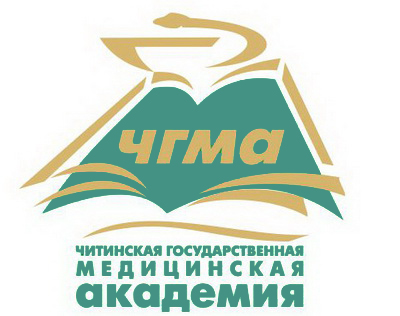 ФГБОУ ВО «ЧИТИНСКАЯ ГОСУДАРСТВЕННАЯ МЕДИЦИНСКАЯ АКАДЕМИЯ» Министерства здравоохранения России 